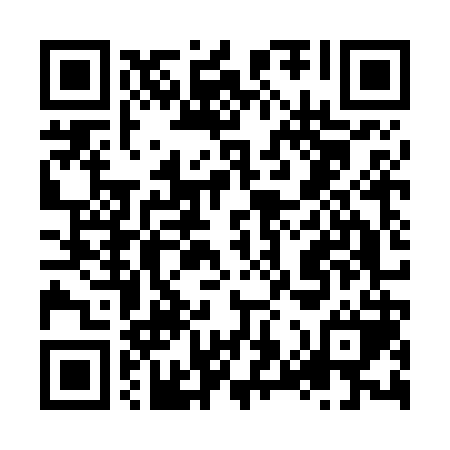 Ramadan times for Surallah, PhilippinesMon 11 Mar 2024 - Wed 10 Apr 2024High Latitude Method: NonePrayer Calculation Method: Muslim World LeagueAsar Calculation Method: ShafiPrayer times provided by https://www.salahtimes.comDateDayFajrSuhurSunriseDhuhrAsrIftarMaghribIsha11Mon4:404:405:4911:513:065:535:536:5812Tue4:404:405:4911:513:055:535:536:5813Wed4:394:395:4811:503:045:535:536:5814Thu4:394:395:4811:503:045:525:526:5815Fri4:384:385:4811:503:035:525:526:5716Sat4:384:385:4711:503:025:525:526:5717Sun4:384:385:4711:493:025:525:526:5718Mon4:374:375:4611:493:015:525:526:5719Tue4:374:375:4611:493:005:525:526:5720Wed4:364:365:4511:482:595:525:526:5721Thu4:364:365:4511:482:585:525:526:5722Fri4:354:355:4411:482:585:525:526:5723Sat4:354:355:4411:482:575:515:516:5724Sun4:344:345:4311:472:565:515:516:5625Mon4:344:345:4311:472:555:515:516:5626Tue4:334:335:4211:472:545:515:516:5627Wed4:334:335:4211:462:535:515:516:5628Thu4:324:325:4111:462:535:515:516:5629Fri4:324:325:4111:462:525:515:516:5630Sat4:314:315:4011:452:515:515:516:5631Sun4:314:315:4011:452:505:505:506:561Mon4:304:305:4011:452:495:505:506:562Tue4:304:305:3911:452:485:505:506:563Wed4:294:295:3911:442:475:505:506:564Thu4:294:295:3811:442:465:505:506:565Fri4:284:285:3811:442:455:505:506:556Sat4:284:285:3711:432:455:505:506:557Sun4:274:275:3711:432:465:505:506:558Mon4:264:265:3611:432:465:505:506:559Tue4:264:265:3611:432:475:495:496:5510Wed4:254:255:3511:422:475:495:496:55